Školská práca na doma pre žiakov I. C triedy (tretí týždeň):ČÍTANIE:čítanie slov zo Šlabikára str. 49  - vypracovať úlohy PÍSANIE:prepis mien zo strany 49 prepis troch vietMATEMATIKA:vypracovať PL č. 1INTEGROVANÍ ŽIACI:ČÍTANIE:čítanie slabíkPÍSANIE:prepis týchto slabíkpísanie p, P písaným písmom MATEMATIKA:práca s PL č. 1Prepis mien zo str. 49 ( Filoména, Jozefína, Filip, Štefánia, Fedor, Rudolf, Františka, Jozef, Štefan)................................................................................................................................................................................................................................................................................................................................................................................................................................................................................................................................................................................................................................................................Prepis 3 viet:Ferko farbí fúrik na modro......................................................................................................................................................Filip šoféruje auto.................................................................................................................................Behá futbalista na ihrisku?................................................................................................................................Pracovný list č.1VypočítajVypočítaj príklady1+6=					10+5=2+3=					9+10=10-5=					18-10=7+3=					14-4=0+5=					10+10=Nakresli 11 trojuholníkov, 15 kruhov, 3 obdĺžniky a 12 štvorcov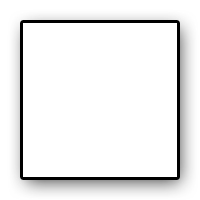 Integrovaní žiaci:Čítanie:Mó  Am  lu  La  Ul  vi  av  Vú  Pi  pú  Ip  paPrepis slabík do švorčekov:Písanie p, P písaným písmomp.............................................................................................................................P.............................................................................................................................Pracovný list č.1Porovnaj4         4                             3          21         2                             1          3                                Vypočítaj4-1=				2+1=					2+2=					3+1=				4-3=					Zakrúžkuj najmenšie číslo4                 1                 3                    2Nakresli 3 kruhyČÍTANIE:čítanie zo Šlabikára str. 50  PÍSANIE:prepis slov zo strany 50 a písanej otázky dole napísanie mena a priezviska na čiaru a nakresliť k nemu sebaMATEMATIKA:vypracovať PL č. 2INTEGROVANÍ ŽIACI:ČÍTANIE:čítanie slabík a slovPÍSANIE:prepis týchto slabík a slovpísanie p, A písaným písmom MATEMATIKA:práca s PL č. 2Prepis slov a písanej otázky zo str. 50 ( fúka, zafúka, zafúkne, vyfúka, vyfúkne, odfúka, odfúkne, prifúka, prifúkne     Ako robí Filip bubliny?)................................................................................................................................................................................................................................................................................................................................................................................................................................................................................................................................................................................................................................................................................................................................................................................................Sem napíš svoje meno a priezvisko.........................................................................................................................Nakresli sebaPracovný list č.2VypočítajVypočítaj príklady3+3=					10+8=9-7=					7+10=10-0=					19-10=8+2=					13-3=0+0=					20-10=Nakresli obrázok kde použiješ 5 kruhov, 4 obdĺžniky, 2 trojuholníky a 3 štvorce.Integrovaní žiaci:Čítanie:ma  Lú  Vi  Pá  pí  la  Mi  uvLili  Vilo  píli  lúpala  páliliPrepis slabík a slov:................................................................................................................................................................................................................................................................................................................................................................................................................................................................................................................................................................................................................................................................Písanie p, A písaným písmomp.............................................................................................................................A............................................................................................................................Pracovný list č.2Rozlož čísla a nakresli guličky2 –        1      1         . .  4 - 3 –  Vypočítaj3-1=				2+2=					2-1=					3+1=				4-2=					Zakrúžkuj najväčšie číslo3                 1                 2                    4Nakresli 4 štvorceČÍTANIE:čítanie zo Šlabikára str. 51 – podčiarknuť slová, ktoré poznáš – dole úloha PÍSANIE:prepis slov zo strany 51 dole z úlohy (1 stĺpec) napísanie mena a priezviska svojich rodičovMATEMATIKA:vypracovať PL č. 3PRVOUKA:vymaľovať časti rastlinyINTEGROVANÍ ŽIACI:ČÍTANIE:čítanie slovPÍSANIE:prepis týchto slovpísanie u, P písaným písmom MATEMATIKA:práca s PL č. 3PRVOUKA:vymaľovať časti stromuPrepis slov zo str. 51 ( figa, nafta, firma, február, figliar, fungovať)................................................................................................................................................................................................................................................................................................................................................................................................................................................................................................................................................................................................................................................................................................................................................................................................Sem napíš meno a priezvisko matky a otcamama :............................................................................................................otec :................................................................................................................Pracovný list č.3Spoj čísla a vymaľuj obrárok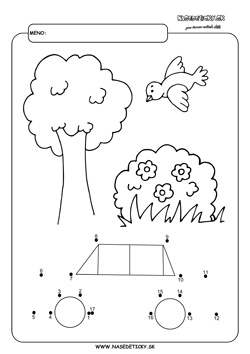 Vypočítaj príklady4+4=					10+1=8-3=					2+10=9-5=					16-10=7+1=					13-3=0+9=					18-8=Vymaľuj: kvet na žlto, stonku a listy na zeleno, dopíš svoje meno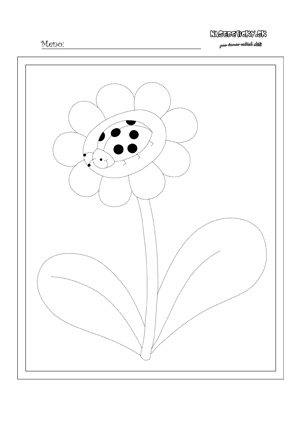 Integrovaní žiaci:Čítanie:Ala  Ulu  Vilo  Lola  láme  máva  volá  lúpal  pílila  páli  Mila  milo  píla  Prepis slov:................................................................................................................................................................................................................................................................................................................................................................................................................................................................................................................................................................................................................................................................Písanie p, A písaným písmomu.............................................................................................................................P............................................................................................................................Pracovný list č.3Nájdi a vymaľuj všetky obdĺžniky červenou farbičkou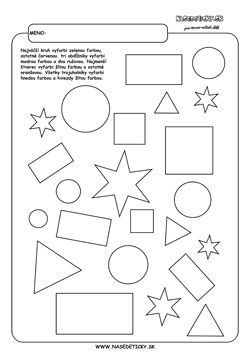 Vypočítaj4-2=				1+2=					3-1=					3+1=				4-3=			Vymaľuj strom: kmeň a konáre na hnedo, korunu stromu na zeleno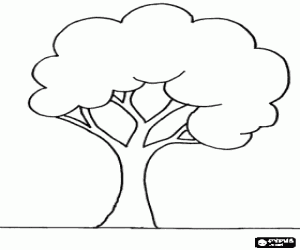 ČÍTANIE:čítanie zo Šlabikára str. 52 - označenie ako správne zavolať pomoc  PÍSANIE:prepis ľubovoľnej trojice viet zo str. 52 nakreslenie policajného, hasičského auta a sanitky pomocou šlabikáraMATEMATIKA:vypracovať PL č. 4INTEGROVANÍ ŽIACI:ČÍTANIE:čítanie slov a vietPÍSANIE:prepis týchto slov a vietpísanie v, U písaným písmom MATEMATIKA:práca s PL č. 4Prepis ľubovoľnej trojice viet zo str.52................................................................................................................................................................................................................................................................................................................................................................................................Nakreslenie policajného, hasičského auta a sanitkyPracovný list č.4Sčítaj najmenšie číslo s najväčším číslomVypočítaj príklady9+1=					10+1=9-8=					8+10=10-4=					19-10=4+3=					12-2=8-7=					17-10=Napíš číslo hneď pre daným číslom napr. číslo 8 a hneď pred ním je číslo 712           ..........10           ..........8              .........19            .........3              ..........Integrovaní žiaci:Čítanie:páv  Milo  Lili   lámu  mapa  páli  lúpali pivoImo a Ivo píli.      Lola pila              .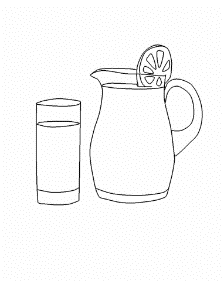 Prepis slov a viet:................................................................................................................................................................................................................................................................................................................................................................................................................................................................................................................................................................................................................................................................Písanie v, U písaným písmomv.............................................................................................................................U............................................................................................................................Pracovný list č.4Vypočítaj a vymaľuj zmrzlinu, ak vieš, dopíš svoje meno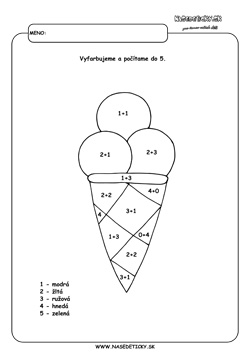 Vypočítaj3-2=				2+2=					3-2=					1+1=				4-2=		ČÍTANIE:čítanie textu  PÍSANIE:prepis textuMATEMATIKA:vypracovať PL č. 5INTEGROVANÍ ŽIACI:ČÍTANIE:čítanie vietPÍSANIE:prepis týchto vietpísanie i, V písaným písmom MATEMATIKA:práca s PL č. 5Čítanie textu:Náš nový dom je dokončený. Ľadoborec rozbíja ľad na mori. Gabika má peknú mašľu. Gašparko sa točí a skáče. Hugo má nový puk. Ráno budeme skoro vstávať. Anička číta o mačičke. Ste šikovné a milé deti.Prepis tohto textu:................................................................................................................................................................................................................................................................................................................................................................................................................................................................................................................................................................................................................................................................................................................................................................................................................................................................................................................................................................................................................................................................................................................................................................................................Pracovný list č.5Odčítaj - prvé číslo má byť najväčšie a druhé najmenšieVypočítaj príklady3+1=					10+3=8-8=					4+10=10-6=					18-10=5+4=					11-1=8-6=					20-0=Napíš číslo hneď za daným číslom napr. číslo 10 a hneď za ním je číslo 1115           .........6             .........1             .........18           .........7             .........Integrovaní žiaci:Čítanie:Iva a Pavol pili  .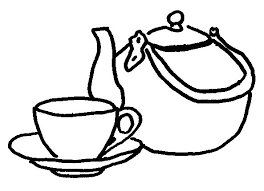 Vilo má pílu a píli.Malá   lapala milú .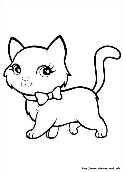 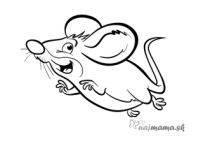 Lola má malú mapu.Prepis viet:................................................................................................................................................................................................................................................................................................................................................................................................................................................................................................................................Písanie v, U písaným písmomi.............................................................................................................................V............................................................................................................................Pracovný list č.5Počítaj koľko predmetov vidíš a napíš číslo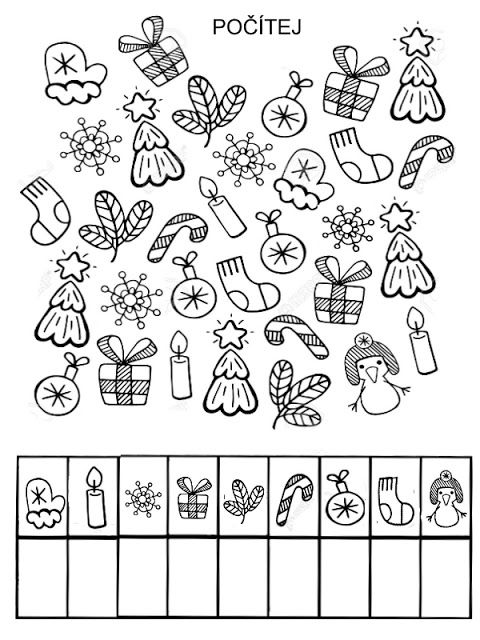 Vypočítaj2-2=				1+2=					4-2=					2+1=				4-3=		+234541310-12341098710422+10=123110+=1048+=7109+=5610+=178717-7=105111-=1446-=9122-=5715-=